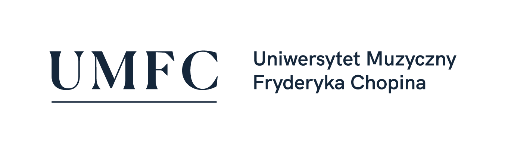 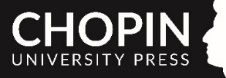 Wniosek o finansowanie projektu wydawniczego wspomagającego naukę (2020)PŁYTA CD/DVD(Wypełniony wniosek należy przesłać pod adres: emilia.dudkiewicz@ chopin.edu.pl)Akceptacja prorektora ds. nauki
Podpis, dataMPKKatedraKatedraKatedraProjektKatedraKatedraKatedraKierownik projektuStopień/tytuł naukowy, 
imię i nazwiskoKierownik projektuStopień/tytuł naukowy, 
imię i nazwiskoAdres e-mailAdres e-mailNumer telefonuNumer telefonuTytuł płyty(może być roboczy)Tytuł płyty(może być roboczy)Zakres pracZakres pracKompletny proces produkcyjnyKompletny proces produkcyjnyZakres pracZakres pracEtap I (nagranie materiału dźwiękowego)Etap I (nagranie materiału dźwiękowego)Zakres pracZakres pracEtap II (poligrafia i wydanie)Etap II (poligrafia i wydanie)Zakres pracZakres pracInny zakres prac (szczegóły w kosztorysie)Inny zakres prac (szczegóły w kosztorysie)RepertuarTracklista: 
imię i nazwisko kompozytora, 
tytuł i obsada, rok powstania, 
czas trwania 
(Dodatkowo: autor tekstu, autor transkrypcji itp.)UWAGA: premiery fonograficzne proszę oznaczyć *RepertuarTracklista: 
imię i nazwisko kompozytora, 
tytuł i obsada, rok powstania, 
czas trwania 
(Dodatkowo: autor tekstu, autor transkrypcji itp.)UWAGA: premiery fonograficzne proszę oznaczyć *WykonawcyImię i nazwisko, 
nazwa instrumentu/głosu/dyrygent, nazwa zespołu 
UWAGA: w przypadku zespołów proszę podać szacowaną liczbę wykonawców wchodzących w skład zespołuWykonawcyImię i nazwisko, 
nazwa instrumentu/głosu/dyrygent, nazwa zespołu 
UWAGA: w przypadku zespołów proszę podać szacowaną liczbę wykonawców wchodzących w skład zespołuReżyser/reżyserzy dźwiękuReżyser/reżyserzy dźwiękuPlanowany termin nagraniaPlanowany termin nagraniaPreliminarz kosztów(w przypadku płyty wydawanej nakładem Chopin University Press)Preliminarz kosztów(w przypadku płyty wydawanej nakładem Chopin University Press)Koszt wynajęcia studia/sali nagrańPreliminarz kosztów(w przypadku płyty wydawanej nakładem Chopin University Press)Preliminarz kosztów(w przypadku płyty wydawanej nakładem Chopin University Press)Nagranie, montaż i masteringPreliminarz kosztów(w przypadku płyty wydawanej nakładem Chopin University Press)Preliminarz kosztów(w przypadku płyty wydawanej nakładem Chopin University Press)Strojenie instrumentuPreliminarz kosztów(w przypadku płyty wydawanej nakładem Chopin University Press)Preliminarz kosztów(w przypadku płyty wydawanej nakładem Chopin University Press)Honoraria wykonawcówPreliminarz kosztów(w przypadku płyty wydawanej nakładem Chopin University Press)Preliminarz kosztów(w przypadku płyty wydawanej nakładem Chopin University Press)Koszt licencji materiałów nutowych 
do nagraniaPreliminarz kosztów(w przypadku płyty wydawanej nakładem Chopin University Press)Preliminarz kosztów(w przypadku płyty wydawanej nakładem Chopin University Press)Inne opłaty licencyjne (tekst, zdjęcia itp.)Preliminarz kosztów(w przypadku płyty wydawanej nakładem Chopin University Press)Preliminarz kosztów(w przypadku płyty wydawanej nakładem Chopin University Press)ZAiKSPreliminarz kosztów(w przypadku płyty wydawanej nakładem Chopin University Press)Preliminarz kosztów(w przypadku płyty wydawanej nakładem Chopin University Press)Nota programowaPreliminarz kosztów(w przypadku płyty wydawanej nakładem Chopin University Press)Preliminarz kosztów(w przypadku płyty wydawanej nakładem Chopin University Press)Redakcja językowaPreliminarz kosztów(w przypadku płyty wydawanej nakładem Chopin University Press)Preliminarz kosztów(w przypadku płyty wydawanej nakładem Chopin University Press)Tłumaczenie tekstówPreliminarz kosztów(w przypadku płyty wydawanej nakładem Chopin University Press)Preliminarz kosztów(w przypadku płyty wydawanej nakładem Chopin University Press)Projekt graficzny i składPreliminarz kosztów(w przypadku płyty wydawanej nakładem Chopin University Press)Preliminarz kosztów(w przypadku płyty wydawanej nakładem Chopin University Press)ZdjęciaPreliminarz kosztów(w przypadku płyty wydawanej nakładem Chopin University Press)Preliminarz kosztów(w przypadku płyty wydawanej nakładem Chopin University Press)Tłoczenie i drukPreliminarz kosztów(w przypadku płyty wydawanej nakładem Chopin University Press)Preliminarz kosztów(w przypadku płyty wydawanej nakładem Chopin University Press)Materiały informacyjne, patronatyPreliminarz kosztów(w przypadku płyty wydawanej nakładem Chopin University Press)Preliminarz kosztów(w przypadku płyty wydawanej nakładem Chopin University Press)Inne kosztyPreliminarz kosztów(w przypadku płyty 
produkowanej przez 
zewnętrznego wydawcę)Preliminarz kosztów(w przypadku płyty 
produkowanej przez 
zewnętrznego wydawcę)Koszt umowy z wydawcą zewnętrznymPreliminarz kosztów(w przypadku płyty 
produkowanej przez 
zewnętrznego wydawcę)Preliminarz kosztów(w przypadku płyty 
produkowanej przez 
zewnętrznego wydawcę)Inne koszty rozliczane w UMFCŁączny kosztKwota przyznana na realizację projektuŁączny kosztKwota przyznana na realizację projektuData i podpis 
kierownika projektuData i podpis 
kierownika projektuWypełnia Dział Nauki i Awansów AkademickichWypełnia Dział Nauki i Awansów AkademickichWypełnia Dział Nauki i Awansów AkademickichWypełnia Dział Nauki i Awansów AkademickichWypełnia Dział Nauki i Awansów AkademickichInformacja o ujęciu 
i zatwierdzeniu ww. zadania/projektu w planie finansowym JednostkiŹródło finansowaniaMPKProjektUwagiPodpis, dataPodpis, dataPodpis, dataPodpis, data